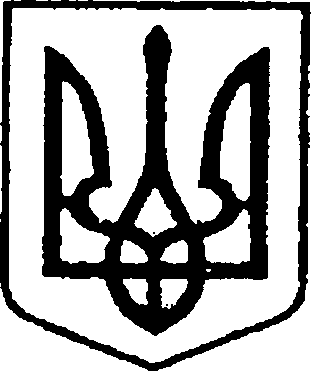 УКРАЇНАЧЕРНІГІВСЬКА ОБЛАСТЬМІСТО НІЖИНМ І С Ь К И Й  Г О Л О В А  Р О З П О Р Я Д Ж Е Н Н Явід 22 липня 2022 р.		             м. Ніжин		                              №155Про оголошення подяки міського головиГалині АРВАХІ	Відповідно до статей 42, 59 Закону України «Про місцеве самоврядування в Україні», Регламенту виконавчого комітету Ніжинської міської ради Чернігівської області VІІІ скликання, затвердженого рішенням Ніжинської міської ради Чернігівської області VІІІ скликання від 24.12.2020р. №27-4/2020, розпорядження міського голови від 15.04.2015 р. №47 «Про встановлення заохочувальних відзнак міського голови та затвердження Положення про них»: 1.Оголосити Подяку міського голови АРВАХІ Галині Іванівні, директору Ніжинської комплексної дитячо-юнацької спортивної школи,   за високий професіоналізм, сумлінність, активну життєву позицію, вагомий особистий внесок у розвиток та популяризацію фізичної культури та спорту та з нагоди ювілею.2.Відділу юридично-кадрового забезпечення апарату виконавчого комітету Ніжинської міської ради (В’ячеслав ЛЕГА.) забезпечити оприлюднення цього розпорядження на офіційному сайті Ніжинської міської ради.  3.Відділу бухгалтерського обліку апарату виконавчого комітету Ніжинської міської ради (Наталія ЄФІМЕНКО) забезпечити виконання цього розпорядження в частині видачі бланку Подяки та рамки.4.Контроль за виконанням цього розпорядження залишаю за собою.Міський голова 	                                                               Олександр КОДОЛА